MJEŠOVITA  INDUSTRIJSKO – OBRTNIČKA ŠKOLA KARLOVAC, DOMOBRANSKA 2IZVJEŠĆE O RADU I POSLOVANJU ŠKOLE U ŠK.GOD.2015./16.MATERIJALNO-TEHNIČKI UVJETI RADAŠkola se nalazi u unajmljenom prostoru OŠ Braće Seljan u Domobranskoj ulici 2. Ugovor o najmu prostora do sada se produžavao na jednu godinu i tako već 17 godina. Svih ovih godina u prostor i opremu škole se dosta izdvajalo  sredstvima osnivača ili iz vlastitih prihodaVeliku pomoć u opremanju i radu pružile su nam donacije.Sredstvima osnivača i vlastitim sredstvima  nabavili smo osnovna sredstva škole:Vlastita sredstva:laptop 5264,79 knsportska oprema 2381,31 knperilica rublja 1999,00 knoprema za geometriju 641,24 knSredstva osnivača:klima uređaj u knjižnjici  6579,00 knprojektor – 2899,90 kn2 laptopa – po 2792,89 knračunala – 19749,18 knsigurnosni ormar – za državnu maturu – 8872,81 knmetalni ormar za arhiviranje – 2487,50 knkuhinja – 2464,48 knradio – 449,90 knplotter cutter – 4050,00 knfenovi za frizerski praktikum – 2176,00 knfoto oprema – 2619,15 knaparat za varenje – 1528,84 kntermodeka za kozmetički praktikum – 3192,00 knŠkola ima solidno opremljena frizerski, kozmetički, pedikerski, mesarski, pekarski  praktikum. Cilj nam je bolje opremiti praktikum za fotografe, autolakirere i soboslikare i tako unaprijediti i ta obrazovna područja. U tu svrhu iznajmljen je prostor  veličine 312 m2 na adresi Struga 1. Procijenjeno je ulaganje  oko 160 000 kn sredstvima osnivača i iz vlastitih sredstava. U početku će prostor koristiti soboslikari i monteri suhe gradnje za odvijanje praktične nastave u školi , a kasnije i ostale građevinske struke. Osim praktikuma bit će opremljena  i računalna učionica. Sve veći problem predstavljaju nam dotrajala računala u informatičkim učionicama pogotovo kod realizacije nastave računalstva kod arhitektonskih i građevinskih tehničara. Tražimo načine da i taj problem umanjimo.KADROVSKI  UVJETITijekom prošle školske godine u školi je bilo zaposlen 68 djelatnika. Od toga:-  57  nastavnika ( 50 VSS, 2 VSŠ, 5 SSS );  -  4  stručna suradnika -  3  administrativna radnika -   4  pomoćnog osoblja -  56  djelatnika ima ugovor na neodređenoNastava u svim obrazovnim područjima bila je stručno zastupljena. Po pedagoškom standardu imamo pravo na psihologa na puno radno vrijeme.  Smatramo da bez obzira na Pedagoški standard koji nam odobrava samo domara na pola radnog vremena imamo veliku potrebu zapošljavanja istog na puno radno vrijeme.ODGOJNO  -  OBRAZOVNI  PROCESU toku školske godine nastava se odvijala redovno. Nastava je realizirana  u stručnim predmetima 100 %, dok je nešto  manja realizacija bila u općeobrazovnim predmetima. Svi predmeti bili su stručno zastupljeni.PODACI O BROJU UČENIKA I RAZREDNIH ODJELANa početku prošle šk.god. imali smo 409 učenika u 24 razredna odjeljenja u 16 različitih zanimanja. Tri učenika su naknadno upisana.. U toku školske godine isključili smo 11 učenika, a ispisalo se 14 učenika. Isključeni i ispisani učenici čine 6.11 % učenika naše škole što je u okviru prosjeka u državi. Smatramo da tu još ima prostora smanjenja tog broja, iako je za svakog tog učenika  uložen maksimalni trud da ga se zadrži u sustavu. Svi isključeni učenici dobili su mogućnost polaganja razrednih ispita ili ponovnog upisa u ovoj školskoj godini uz zamolbu.25 učenika  ( 6.3 %) imalo je negativan uspjeh na kraju školske godine.Ove šk. god.  imamo upisano 383  učenika u 23 razredna odjeljenja i 16 zanimanja. Po broju  upisanih učenika u 1. razrede   3.  smo škola  u gradu. Veći broj upisanih  učenika ima Tehnička škola  i Gimnazija. Uspoređujući se s ostalim školama možemo biti zadovoljni  upisima ( 114 učenika ), što pokazuje da dobro radimo i da je naša škola prepoznata ne samo u županiji nego i šire. Žao nam je što smo drugu godinu zaredom izgubili grupu zidara što smatramo velikim nedostatkom upisne politike. Uz silni trud da zainteresiramo učenike osmih razreda za to zanimanje nismo imali dovoljno zainteresiranih.PODACI O BROJU UČENIKA I RAZREDNIH ODJELA NA POČETKU ŠK.GOD. 2015./2016.Uspjeh  učenika Prosječna ocjena razreda je 3.0 .Izostanci:Uspjeh učenika na završnom ispitu:130 učenika od 134  ( 97 % ) uspješno je položilo završni ispit.Uspjeh učenika na državnoj maturi: ljetni rokUspjeh učenika na državnoj maturi : jesenski rokOd ukupno  41 učenika, 39 učenika je imalo pravo pristupiti državnoj maturi u ljetnom roku.  Pristupilo  je 39 učenika. Na kraju školske godine 9 učenika nije položilo državnu maturu.IZVANNASTAVNE  AKTIVNOSTIKroz cijelu šk.god. bili smo vrlo aktivni na mnogim područjima našeg rada.Veliku važnost pridajemo natjecanjima učenika   jer smo uvidjeli da ih na taj način motiviramo za rad, zainteresiramo za struku i nagrađujemo  one najbolje među njima. Natjecanja su bila organizirana od školskog, preko županijskog i međužupanijskog, pa sve do državnog nivoa. Domaćini smo bili županijskom natjecanju učenika srednjih škola iz  matematike, a organizacijski teret preuzela je  Merima Arnaut, prof., odnosno aktiv prirodoslovne grupe predmeta, a za prehranu tolikih učesnika pobrinule su se Jasmina  Košutić, dipl. inž. i Vlatka Palatinuš, dipl. inž. Osim toga isti aktiv organizirao je i natjecanje Klokan u kojem je sudjelovalo 50 učenika.Na Državnom natjecanju učenika graditeljskih i geodetskih škola RH  u Križevcima  postigli smo  sjajne rezultate. Osvojili smo 1. mjesto u kategoriji soboslikar-ličilac ( Karlo  Horvatić), mentor Safet Šumar  i 3. mjesto u kategoriji arhitektonske konstrukcije ( Svebor Franjo Cvitešić) mentor Nenad Pleteš..  Natjecali smo se u 5 kategorija.Osim toga sudjelovali smo i na međuškolskom natjecanju računalstva AUTO CAD, a voditeljica je bila Tatjana Protulipac, dipl. ing.Na natjecanju učenika pekara u Zadru  učenica Ivana Šutila osvojila je 2. mjesto pod mentorstvom Vlatke Palatinuš, dipl. inž.Na županijsko  natjecanje  iz vjeronauka išla su 4 učenika pod mentorstvom vjeroučitelja Đure Abramovića, dipl. theol.Sudjelovali smo i  na međužupanijskom natjecanju frizera.Plasirali smo se na poluzavršnicu prvenstva RH u atletici ( 10 učenika ) i cross-u ( 4 učenika ) u Rovinju. Vodio ih je Marko Samardžija, prof.  Osim toga nastavnici tjelesne i zdravstvene kulture Marko Samardžija, prof. i Nevio Kok, prof., vodili su učenike u Zagreb na utakmice hokeja i rukometa.Pod vodstvom Danijele Oštrine, dipl. ing., učenice fotografkinje sudjelovale su na natječaju „Zlatni objektiv“, a među 350 radova odabrani su radovi naše dvije učenice te izloženi na izložbi u Zagrebu. Stručni učitelj Domagoj Biondić vodio je učenike fotografe u Zagreb na snimanje  izbora miss Zagreba za miss Hrvatske.Sudjelovali smo u Projektima zdrav za 5, VolonterKA, Budi neovisan, budi svoj koje su uspješno koordinirale  pedagoginja Tajana Umnik Stojić, mag. paed. i psihologinja Ivana Barić, mag.  Građanski odgoj koordinirao je knjižničar Bogdan Bošnjak.Nastavnici Igor Cikuša, akademski slikar-grafičar  i Safet Šumar, majstor soboslikar-ličilac,  sa učenicima soboslikarima sudjelovali su u uređenju Zorin doma.Od ostalih izvannastavnih aktivnosti potrebno je istaknuti nastavak suradnje s Centrom za odgoj i obrazovanje iz Karlovca u zajedničkom projektu podrške učenicima Centra kroz međusobne posjete i zajednički rad s našim učenicima u zanimanjima: frizer, pediker, pekar.Nastavnici Marijana Radujković, dipl. politolog i Željko Vesić, dipl. politolog, odveli su 2 razreda u posjet Saboru. Ujedno smo imali prekrasnu maturalnu večeru za naše maturante u restoranu Kristal,  a veliki broj prisutnih profesora uveličao  je događaj.Moram istaknuti i veliki angažman nastavnika i stručne službe u promidžbi naše škole u svim osnovnim školama u Županiji.Na kraju nastavne godine kvalitetno smo odradili i  e-upise koji su u školi našeg profila bili dosta zahtjevni. Komisija u sastavu Višnja Petrović, prof., Tajana Umnik Stojić, mag. paed. i Zdravko Starešina, dipl. ing.,  jako su odgovorno i  profesionalno to odradili.Psihologinja škole Ivana Barić, mag.,   provela je samovrednovanje škole koje nam je pokazalo dobre strane, ali  i područja koja se mogu popraviti.Svečana podjela završnih svjedodžbi bila je organizirana u Zorin domu. Veliki doprinos u organizaciji programa i svečanom ozračju dale su nastavnice hrvatskog jezika  Petra Grbačić i Lana Lesić.Škola je sudjelovala i na Sajmu poslova Karlovačke županije  gdje smo se jako dobro predstavili.U veljači je 91 učenik naše škole bio na predstavi „ Kaos iza kulisa „ i  „ Nit med cvetjem ni pravice“ u organizaciji aktiva hrvatskog jezika.U ožujku imali smo pokaznu vježbu evakuacije i spašavanja u slučaju terorističkog napada. Učestvovali su policija, DUSZ, GSS, Crveni križ i Vatrogasci. Suradnja sa staračkim domom  „Sv. Antun“ gdje su naše učenice pedikerke poklonile besplatne masaže i pedikuru štićenicima doma povodom Dana žena.Profesorice engleskog jezika Dubravka Lapčić, Ana Matešić i Sandra Tomac prevele su na engleski jezik bilten MIOŠ-a. Bilten će bi dobar promo materijal  o školi koji ćemo koristiti  u predstavljanju škole  partnerima u EU projektima.Školsko natjecanje iz engleskog jezika provela je Dubravka Lapčić, prof.Odobren projekt Erasmus + vrijedan 35.992,00 EUR-a. Naša škola je i u ovogodišnjem projektnom ciklusu ERASMUS + aplicirala na natječaju za mobilnost učenika, projekt je odobren i 18 učenika (10 frizera, 4 keramičara-oblagača i 4 montera suhe gradnje) u pratnji 2 profesora ići će na stručnu praksu u Frankfurt am Main, Njemačka. Lidrano – 3 učenika – literarni rad i recitacija – voditelj Lana Lesić i Petra Grbačić.Bili smo prvi prezentori u projeku Croskills  za zanimanje fasader. Prezentacija je bila jako dobro organizirana, a popratili su je svi mediji na Karlovačkoj županiji. Od 20. do 22.11. 2015.  15 naših učenika , 4 nastavnika  i ravnateljica bili su   u Subotici u sklopu projekta Karlovac u Subotici. Vrijednost projekta je 9.500,00 kn a voditelj je bio knjižničar Bogdan Bošnjak. Nakon projekta učenica i ravnateljica bile su gošće TV 4 rijeke i radijske emisije Trend radia. Osim toga ravnateljica je bila gost dana u emisiji Tv4 rijeke Gost dana u vezi upisa učenika u naša zanimanja.Natjecali smo se i dobili projekt „ Razvoj obrazovnih programa za građevinska  zanimanja u području energetski učinkovite gradnje“  financiran iz strukturnih fondova 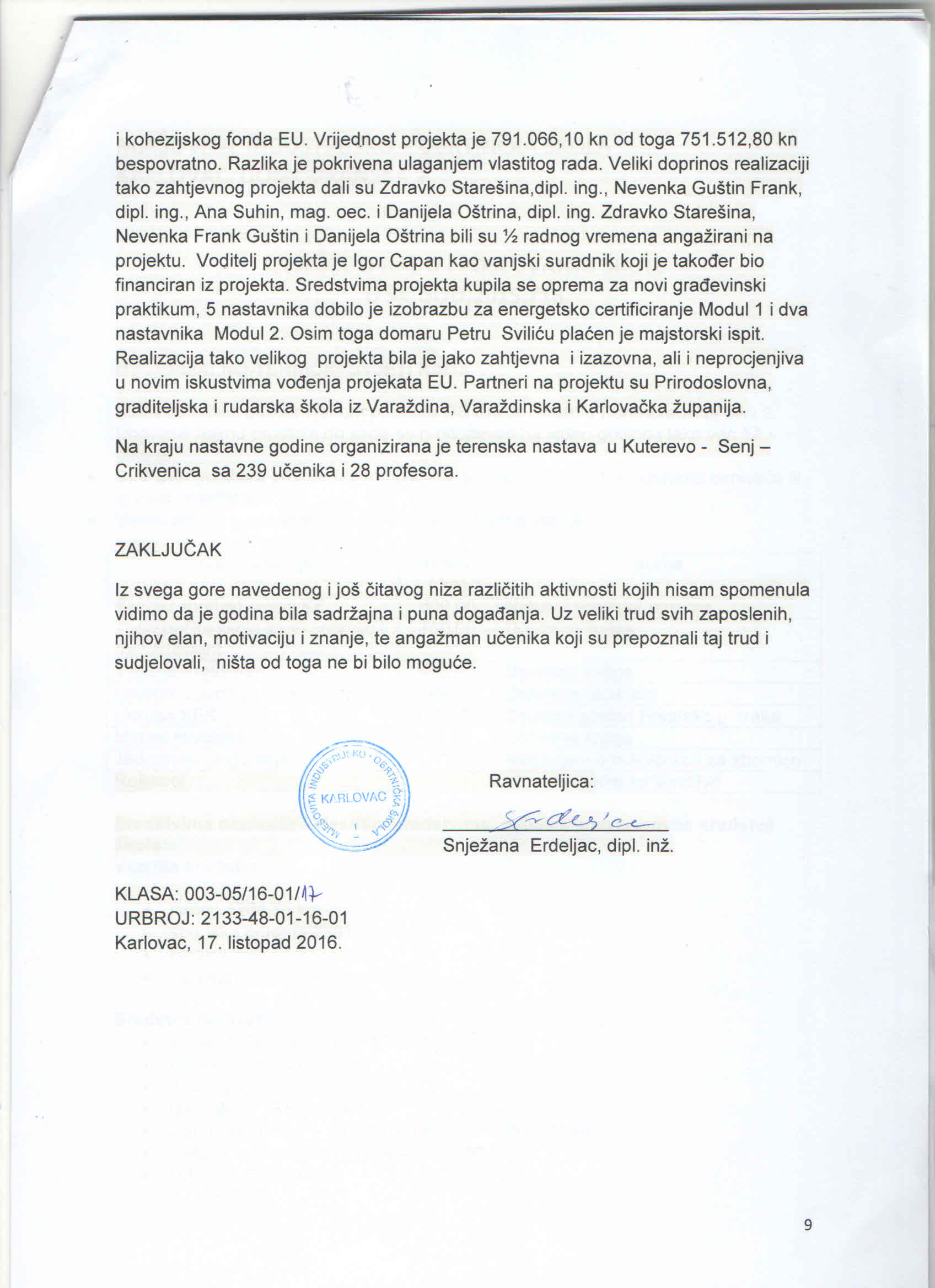 Izvor donacijeIznos ( kn)svrhaŠkolski sportski savez KŽ800,00Nabava sportske opremeZagrebačka škola za ekonomiju i menadžment700,00Donirane knjigeTatjana Protulipac475,00Donirane knjigeHrvatski zavod za hitnu medicinu7050,00Donirana računala Udruga KEK1350,00Donirani posteri Hrvatska iz zrakaMatica Hrvatska50,00Donirana knjigaJadransko osiguranje1775,00Nabavljeni ormari/police za zbornicuRokwool  Kopirni uređaj za tajništvoRAZREDZANIMANJEZANIMANJEBROJ UPISANIHUČENIKAUKUPNORAZREDNIKRukovatelj samohodnim  građevinskim    strojevimaKeramičar-oblagačMonter suhe gradnjeRukovatelj samohodnim  građevinskim    strojevimaKeramičar-oblagačMonter suhe gradnje88823Đuro Abramović, dipl. teol.1.BFrizer - JMOSoboslikar-ličilac- JMOFrizer - JMOSoboslikar-ličilac- JMO16521Natali Bahorić Car, dipl. inž.Mesar- JMOPekar- JMOMesar- JMOPekar- JMO10616Tamara  Bogović, dipl. inž.1.DPediker -JMOKozmetičar- JMOPediker -JMOKozmetičar- JMO10818Ana Matešić, prof1.FPomoćni polagač keramičkih pločica  - TESPomoćni pekar - TESPomoćni polagač keramičkih pločica  - TESPomoćni pekar - TES224Marko Samardžija, prof.1.GGrađevinski tehničarGrađevinski tehničar2424Bojana Cvetković-Šoštarić, prof.1.HArhitektonski    tehničarArhitektonski    tehničar2424Ivana Anić, prof.UKUPNO 1. razredUKUPNO 1. razredUKUPNO 1. razred1301302.ARukovatelj samohodnim građevinskim strojevimaKeramičar-oblagačMonter suhe gradnjeRukovatelj samohodnim građevinskim strojevimaKeramičar-oblagačMonter suhe gradnje67720Svetlana Potkrajac, prof.2.BFotograf - JMOSoboslikar-ličilac - JMOFotograf - JMOSoboslikar-ličilac - JMO6814Darija Žakula, dipl. inž.Mesar - JMOPekar - JMOMesar - JMOPekar - JMO7512Vlatka Palatinuš, dipl. inž.2.EFrizer - JMOKozmetičar - JMOFrizer - JMOKozmetičar - JMO17724Martina Mihalić, prof.Pomoćni pekar -TESPomoćni cvjećar - TESPomoćni pekar -TESPomoćni cvjećar - TES21        3Andrijana Blažević Dujmović, dipl. ing. 2.GGrađevinski tehničarGrađevinski tehničar1616Bojana Cvetković-Šoštarić, prof.2.HArhitektonski     tehničarArhitektonski     tehničar2424Nenad Pleteš, dipl .arh.ukupno 2. razredukupno 2. razredukupno 2. razred1131133.ARukovatelj samohodnim građevinskim   strojevimaKeramičar-oblagačMonter suhe gradnjeRukovatelj samohodnim građevinskim   strojevimaKeramičar-oblagačMonter suhe gradnje1175  21Merima Arnaut, prof.3.BAutolakirer – JMOSoboslikar-ličilac - JMOAutolakirer – JMOSoboslikar-ličilac - JMO6915Marijana Radujković, prof.Mesar - JMOPekar - JMOMesar - JMOPekar - JMO8816Ivona Katić Stipetić, dipl. inž.3.EFotograf – JMOFrizer - JMOPediker - JMOFotograf – JMOFrizer - JMOPediker - JMO614525Željko Vesić, dipl. politolog3.DPomoćni cvjećar - TESPomoćni cvjećar - TES33Nevio Kok, prof.Pomoćni pekar - TESPomoćni pekar - TES6       6Nevio Kok, prof.3.GGrađevinski tehničarGrađevinski tehničar2121Lana Lesić, prof.3.HArhitektonski  tehničarArhitektonski  tehničar2020Marija Pogačić, dipl. inž.ukupno 3. razredukupno 3. razredukupno 3. razred1271274.GGrađevinski tehničarGrađevinski tehničar1616Kristinka Jurčević, dipl.inž.4. HArhitektonski tehničarArhitektonski tehničar2424Višnja Petrović,prof.UKUPNO 4. razredUKUPNO 4. razredUKUPNO 4. razred4040SVEUKUPNO:SVEUKUPNO:410razredBrojučenikaodličanVrlo dobardobardovoljannedovoljan1.razredi134837765192.razredi134858593633.razredi1231550581224.razredi31619610razredOpravdani izostanciNeopravdani izostanciIzostanci po učeniku1.razredi9756109080,942.razredi8847111274,323.razredi830193475,084.razredi3261250113,26razredukupnoPristupilopoložiloZa sljedeći rok3.A23212123.B17171703.C15151503.E28272703.F108824.G16161604.H2525250predmetučenikaProsječna  ocjenaEngleski jezik ( A )92.86Engleski jezik ( B )282.54Fizika121.67Hrvatski jezik ( A )202.65Hrvatski jezik ( B )192.26Informatika41.0Politika i gospodarstvo31.0Likovna umjetnost                        42.25Matematika ( A )           101.8Matematika ( B )292.24Njemački jezik ( A)13.0Njemački jezik ( B )11.0Povijest12.0Sociologija 12.0PredmetučenikaProsječna ocjenaEngleski jezik ( B )31.33Fizika21.00Hrvatski jezik ( A ) 13.00Matematika ( A ) 21.50Matematika ( B )52.80Informatika 21.00Kemija 21.00